Nenehno  povečuj  in izboljšuj svoje  znanje in k temu spodbujaj tudi druge. (dr. Janez Gabrijelčič)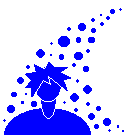 OŠ ŠMIHEL, PODRUŽNICA BIRČNA VASrazpisuje likovni natečaj na temoBIRČANKA Z RASTOČO KNJIGONAMEN NATEČAJAOblikovati deklico, ki bere knjigo, kot simbol našega projekta Rastoča knjiga.LIKOVNA NALOGAIzdelava risb, slik in kipov v poljubnih likovnih tehnikah. Velikost izdelka je med A4 in A3 formatom. Če boste oblikovali kipec, naj bo v velikosti od 40 cm do 50 cm. Izdelke lahko oblikujete tudi doma.SODELUJOČIUčenci od 1. do 5. razreda.OPREMLJENOST IZDELKOVVsako likovno delo mora biti na hrbtni strani opremljeno z imenom, priimkom in razredom avtorja.TRAJANJE NATEČAJALikovni natečaj bo potekal od 9. 9. 2016 do 26. 9. 2016.KAM PRINESETE IZDELKE Učenci izdelke prinesete razredničarkam.Komisija bo izmed vseh likovnih izdelkov izbrala najbolj kreativen izdelek. Kipec deklice bo imel svoje mesto v šolski avli in nas bo vsak dan spomnil na vrednoto znanja ter spodbujal k osebni rasti. Kipec bo rasel vsako leto in mi z njim.Dodatne informacije dobite pri učiteljicah.